 
Revolver 
Faro de Lisboa 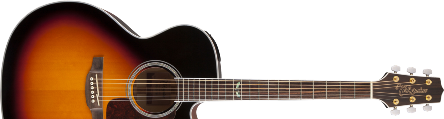 Intro:   SOLm  DOm  SOLm  RE         Estrofa 1:   SOLm                                            SOL                           DOm   Yo que recorro los mares y que palmo a palmo el mundo, de un confín a otro confín.                      SOLm                            LA7                       RE7   Hoy tomo mi último rumbo, desde mi cuerpo hasta el tuyo, desde donde estoy a ti.   SOLm                                      SOL                             DOm   Tu que recorres Lisboa y sus calles y sus fondas, con hombres de una sola vez.                      SOLm                        RE                 SOL   Tú serás mi último puerto, para amarrarme a tu alma y sólo yo viviré.Estribillo:                        SIm          DO               SOL RE MIm   Faro que alumbras al mundo, por encima de la tempestad.                           SIm                     MI     MI7   Devuélveme la esperanza y que brille mi estrella,                   LAm         DOm     SOL     FA     MI       pero no en soledad. Oye mi voz, mi última oportunidad.   LAm                  RE7↓           SOLm    RE   Faro que alumbras al mundo, alumbra mi vida.Estrofa 2:   SOLm                                         SOL                      DOm   Fotos y cartas marchitas, de cuando planes y sueños, aun vivían en su piel.                      SOLm                    LA7                      RE7   Dos vidas en dos maletas, entre Lisboa y Madrid, en una estación de tren.   SOLm                                            SOL                     DOm   Él se durmió para siempre, con su billete en la mano, en un banco del andén.                      SOLm                     RE                     SOL   y ella se apagó de golpe, como se apaga una vela, después del amanecer.Estribillo:                        SIm          DO               SOL RE MIm   Faro que alumbras al mundo, por encima de la tempestad.                           SIm                     MI     MI7   Devuélveme la esperanza y que brille mi estrella,                   LAm         DOm     SOL     FA     MI       pero no en soledad. Oye mi voz, mi última oportunidad.   LAm                  RE7            SOLm    RE   Faro que alumbras al mundo, alumbra mi vida.Solo:      SOL   SIm   DO   SOL RE MIm   SIm   MI MI7   Am    DOm   SOL   FA   MI   LAm   RE7   SOLm  REEstrofa 3:     SOLm                                          SOL                         DOm   Hoy reposan en silencio, uno siempre junto al otro, aunque en alma y en papel.                           SOLm                      LA7                      RE7   Por fin se unieron sus vidas, volcando las dos maletas, sobre su mar a la vez.    SOLm                                           SOL                       DOm     Otra historia como tantas, de amor y de mala suerte, y de un destino traidor,                            SOLm                    RE                            SOL   pero en el puerto en Lisboa, cuando la luna te aplasta, alguien canta esta canción.Estribillo:                        SIm          DO               SOL RE MIm   Faro que alumbras al mundo, por encima de la tempestad.                           SIm                     MI     MI7   Devuélveme la esperanza y que brille mi estrella,                   LAm         DOm     SOL     FA     MI       pero no en soledad. Oye mi voz, mi última oportunidad.   LAm                  RE7            SOLm    MI   Faro que alumbras al mundo, alumbra mi vida.Estribillo: (sube 1 tono)   LA                   DO#m         RE               LA MI FA#m   Faro que alumbras al mundo, por encima de la tempestad.                           DO#m                    FA#    FA#7     Devuélveme la esperanza y que brille mi estrella,                   SIm         REm     LA      SOL   FA#    pero no en soledad. Oye mi voz, mi última oportunidad.   SIm                  MI             LA      MI   Faro que alumbras al mundo, alumbra mi vida.Fin:   LA     DO#m   RE   LA MI FA#m   DO#m   FA# FA#7     SIm    REm    LA   SOL   FA#        SIm    MI     LA   MI     